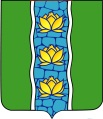 АДМИНИСТРАЦИЯ КУВШИНОВСКОГО РАЙОНАПОСТАНОВЛЕНИЕ28.01.2019 г.                                      г. Кувшиново                                                     № 24Об утверждении Программы профилактики нарушений гражданами, юридическими лицами и индивидуальными предпринимателями обязательных требований земельного законодательства на территории МО «Кувшиновский район» на 2019 годВ соответствии с частью 1 статьи 8.2 Федерального закона от 26 декабря 2008 № 294-ФЗ «О защите прав юридических лиц и индивидуальных предпринимателей при осуществлении государственного контроля (надзора) и муниципального контроля», в целях предупреждения нарушений гражданами, юридическими лицами и индивидуальными предпринимателями обязательных требований, установленных земельным законодательством, ПОСТАНОВЛЯЮ:1. Утвердить Программу профилактики нарушений гражданами, юридическими лицами и индивидуальными предпринимателями обязательных требований земельного законодательства на территории МО «Кувшиновского района» на           2019 год (далее – Программа профилактики нарушений).2. Контроль за выполнением данного постановления оставляю за собой.3. Настоящее постановление вступает в силу с момента его подписания, подлежит официальному опубликованию в общественно-политической районной газете «Знамя» и размещению на официальном сайте администрации Кувшиновского района в сети «Интернет».Глава администрации Кувшиновского района                                                М.С. АваевПриложениек постановлениюадминистрацииКувшиновского районаот 28.01.2019 № 24ПРОГРАММАпрофилактики нарушений гражданами, юридическими лицами и индивидуальными предпринимателями обязательных требований земельного законодательства на территории МО «Кувшиновский район» на 2019 год.Общие положения1.1. Настоящая программа разработана в целях организации проведения администрацией Кувшиновского района профилактики нарушений требований земельного законодательства, установленных законодательством Российской Федерации, законодательством Тверской области, муниципальными правовыми актами Кувшиновского района, в целях предупреждения возможного нарушения органами государственной власти, органами местного самоуправления, юридическими лицами, их руководителями и иными должностными лицами, индивидуальными предпринимателями, гражданами (далее - подконтрольные субъекты) обязательных требований земельного законодательства и снижения рисков причинения ущерба охраняемым законом ценностям.1.2. Профилактика нарушений обязательных требований земельного законодательства проводится в рамках осуществления муниципального земельного контроля.1.3. Целью программы является:1) предупреждение нарушений подконтрольными субъектами требований земельного законодательства, включая устранение причин, факторов и условий, способствующих возможному нарушению обязательных требований;2) создание мотивации к добросовестному поведению подконтрольных субъектов;3) снижение уровня ущерба охраняемым законом ценностям.1.4. Задачами программы являются:1) укрепление системы профилактики нарушений обязательных требований путем активизации профилактической деятельности;2) выявление причин, факторов и условий, способствующих нарушениям требований земельного законодательства;3) повышение правосознания и правовой культуры подконтрольных субъектов.1.5. Срок реализации программы - 2019 год.2. План-график профилактических мероприятий№ п/пНаименование мероприятияСрок реализациимероприятияОтветственныйисполнитель12341Поддержание в актуальном состоянии перечня и размещение на официальном сайте администрации Кувшиновского района текстов нормативных правовых актов (их отдельных частей), содержащих обязательные требования, оценка соблюдения которых является предметом осуществления муниципального земельного контроля и контрольных функций,  соответствующих нормативных правовых актовПостоянно(с 01.01.2019 г. по 31.12.2019 г.)КУИ и ЗО Кувшиновского районаСпециалист общего отдела администрации Кувшиновского района2Информирование граждан, юридических лиц, индивидуальных предпринимателей по вопросам соблюдения обязательных требований, в том числе посредством: 2.1разъяснительной работы в средствах массовой информации и на официальном сайте администрации Кувшиновского районаПо мере необходимости (не реже 1 раза в квартал)КУИ и ЗО Кувшиновского района 2.2устного консультирования по вопросам соблюдения обязательных требований, письменных ответов на поступающие письменные обращения По мере поступления обращенийКУИ и ЗО Кувшиновского района 3Обобщение и размещение практики осуществления муниципального земельного контроля, в том числе с указанием наиболее часто встречающихся случаев нарушений обязательных требований с рекомендациями в отношении мер, которые должны приниматься гражданами, юридическими лицами, индивидуальными предпринимателями, органами государственной власти и органами местного самоуправления, в целях недопущения таких нарушений По мере необходимостиКУИ и ЗО Кувшиновского районаСпециалист общего отдела администрации Кувшиновского района4Составление и направление предостережений о недопустимости нарушения обязательных требований в соответствии с частями 5-7 статьи 8.2 Федерального закона от 26.12.2008 №294-ФЗ «О защите прав юридических лиц и индивидуальных предпринимателей при осуществлении государственного контроля (надзора) и муниципального контроля» и в порядке, определяемом правительством Российской ФедерацииПо мере необходимости, при наличии сведений о признаках нарушений КУИ и ЗО Кувшиновского района 5Разработка и утверждение Программы профилактики нарушений на 2020 годДекабрь 2019 годаКУИ и ЗО Кувшиновского района 